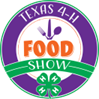 CONTESTANT NAME:CONTESTANT NAME:CONTESTANT NAME:CONTESTANT NAME:CONTESTANT NAME:CONTESTANT NAME:CONTESTANT NAME:CONTESTANT NAME:CONTESTANT NAME:CONTESTANT NAME:CATEGORYPlease check oneAppetizerAppetizerMain DishSide DishesHealthy DessertsCATEGORYPlease check oneAppetizerAppetizerMain DishSide DishesHealthy DessertsCATEGORYPlease check oneAppetizerAppetizerMain DishSide DishesHealthy DessertsCOUNTYAGE GROUP:  Clover Kid		Junior		Intermediate 	Senior  Clover Kid		Junior		Intermediate 	Senior  Clover Kid		Junior		Intermediate 	Senior  Clover Kid		Junior		Intermediate 	Senior  Clover Kid		Junior		Intermediate 	Senior  Clover Kid		Junior		Intermediate 	Senior  Clover Kid		Junior		Intermediate 	Senior  Clover Kid		Junior		Intermediate 	Senior  Clover Kid		Junior		Intermediate 	SeniorName of Recipe:Name of Recipe:Name of Recipe:Name of Recipe:Name of Recipe:Name of Recipe:Name of Recipe:Name of Recipe:Name of Recipe:Name of Recipe:Name of Recipe:Prep Time:Prep Time:Prep Time:Prep Time:Cook Time:	Cost:Cook Time:	Cost:Cook Time:	Cost:Cook Time:	Cost:Cook Time:	Cost:Cook Time:	Cost:Cook Time:	Cost: